Requests for the Holy Quran and other Islamic Resources2013 – Vol. 13From the Archive of Dr Umar Elahi AzamManchester, UKAugust 2013(no subject)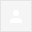 Dear  Mr. Ömer we congratulate your Mavlud Night and we hope you pray for us.With pleasure we are sending books to the adresses you gave us.Because of this may Allah be pleased with you.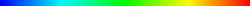 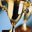 SALAM, BR BURHANJAZAKALLAH, MAY ALLAH REWARD YOU FOR YOUR VALUABLE WORK FOR ISLAM WITH JANNAT AL-FIRDAUS. PLEASE USE MY WEBSITE DEDICATED TO OUR PROPHET MUHAMMAD   صلى الله عليه وسلم : http://powerofdurood.weebly.comALSO, YOU MAY HAVE BEEN RECEIVING EVEN MORE REQUESTS INDEPENDENTLY AFTER PEOPLE HAVE USED MY WEB SITE:http://free-holy-quran.weebly.comON THIS WEBSITE I MAKE CLEAR TO PEOPLE THAT THEY CAN GET FREE ISLAMIC BOOKS FROM TURKEY [YOUR ORGANISATION HAKIKAT KITABEVI] AND THE PRINTED HOLY QURAN FREE FROM EGYPT [CONVEYING ISLAMIC MESSAGE SOCIETY, ALEXANDRIA].  PLEASE DO TAKE A LOOK AT THIS WEBSITE AND TELL ME WHAT YOU THINK OF IT.I WILL, INSHA’ALLAH CONTINUE TO SUPPLY YOU WITH ADDRESSES OF PEOPLE WANTING ISLAMIC BOOKS.DR UMARFREE HOLY QURAN AND ISLAMIC BOOKS BY POSTSALAM, MAHAMOUDIF YOU SEND ME YOUR FULL POSTAL ADDRESS, I WILL TRY TO ARRANGE THE FREE HOLY QURAN AND ISLAMIC BOOKS TO BE SENT TO YOU.  IN THIS REGARD, PLEASE SEE: http://free-holy-quran.weebly.com DR UMAR(no subject)Can I ask you something about darood shareef sallalahu alay he wasalam please reply and send me mobile number i have more questions to ask thank you

Sent from my iPadSALAM, WAJID, SURE, ASK WHATEVER YOU WANT TO ASK - MOST WELCOME.  MY MOBILE TEL. NO. IS:   ************ YOU CAN PHONE OR TEXT.  DR UMARPLEASE SEND ISLAMIC BOOKS TO THE FOLLOWING. JAZAKALLAH WILLIAM PEREIRA DA SILVA, CEARA 60712108BRAZILPLEASE SEND ISLAMIC BOOKS TO THE FOLLOWING. JAZAKALLAHShuiab Yousaf Lahore /Pakistan Tel.  03004725250___________________________Professor Muhammad Mohsin-Ul-MulkLahorePakistan________________________Masood Ahmad KhanKarachi, PakistanSALAM,THANK YOU FOR MAKING YOUR REQUEST ON MY GUESTBOOK. Holy_Quran.pdf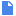 FOR BULUUG, PLEASE USE:http://www.alshaafici.com/kitaab/buluuqul-maraamFOR CUMDATUL AXKAAM, PLEASE USE:http://www.daarulxadiith.com/index.php?option=com_k2&view=itemlist&task=category&id=89:cumdatul-axkaam-sh-xassaan&Itemid=37AND PLEASE TAKE 100 FREE ISLAMIC RESOURCES FROM MY ANOTHER OF MY WEBSITES;http://dr-umar-azam.weebly.comAND I WILL BE VERY GLAD IF YOU SIGN MY GUESTBOOK WITH YOUR COMMENTS.DR UMARPLEASE SEND ISLAMIC BOOKS TO THE FOLLOWING. JAZAKALLAHMr Joseph Hiughes,Memphis,     USA____________________________________Mr Bilal Akhter,ManchesterUKPLEASE SEND ISLAMIC BOOKS TO THE FOLLOWING. JAZAKALLAHDanish Ahmed SoomroHyderabad, Sindh, Pakistan.Cell #: +923337287727__________________________________________ghulam nabi awan khyber pukhton khwa .. pakistan   Re: Free Holy QuranHi, Joseph, thanks for filling in my Feedback Form, before I refer you, I just wanted to know if you would like to receive the free Islamic books as well as the Holy Quran or just the Holy Quran for now.
Kind regards
Dr AzamThank you and yes I would like to receive other book on Islam.From my Android phone on T-Mobile. The first nationwide 4G network.http://free-holy-quran.weebly.com Performance Report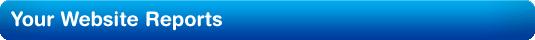 This report was sent to dr.u.azam@gmail.com. 
Your Internetseer login name is, dr.u.azam@gmail.com
Log in at www.internetseer.com to keep your account up to date.
If you forgot your password?, get it here.If you have any questions regarding this information, visit our help site. 



End your monitoring. 

InternetSeer LLC
381 Brinton Lake Road
Thornton, Pa. 19373 USAQuran in urdu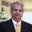 Yes, i would like to have a free copy of Quran in Urdu.UDRU PDF File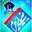 ENTIRE HOLY QURAN IN URDUSALAM,PLEASE TAKE THE ENTIRE HOLY QURAN IN URDU FROM MY WEBSITE:http://dr-umar-azam.weebly.com I CANNOT SEND IT BY E-MAIL FOR TECHNICAL REASONS - FILE TOO LARGE MAYBEDR UMAR ASSALAM-O-ALIKUMi WOULD LIKE TO HAVE THE FOLLOWING:AZAFA-E-RIZQ DUA [For increase in income]THE MUSLIM MARRIAGE GUIDEPOWER OF DUROOD [2013]ISLAMIC CALENDAR 1434 A.H.THANKS,MUHAMMADFW: request for the booklet of duroodsAzafa – e- rizq duaAnd power of duroodRE: PLEASE SEND ME ALLMake a Request to: I am requesting to send me all.dr.u.azam@gmail.comstating the title(s) you  require and they will be sent free and direct to your inbox within 24 hours.Dr Umar Elahi Azam B.A. Ph.Dizafae rizq duaAssalam o AliekumKidly send me izafae rizq dua.
JazakALLAH.
Muhammad AsifMarketing CoordinatorSpectrumBoscH PakistanBosch Pharmaceuticals (Pvt) Limited.Cell: 0322-2998064E-mail: asif_dowites@hotmail.comPOWER OF DAROODAAPlease send the Power of Darood.1) Izafa e Rizaq Dua, 2) Prophet Muhammad (S.A.W.) Family TreeDear Dr U. Azam,
I shall be greatly obliged if you kindly mail to me above subject items on my email ID: mag.786@hotmail.co.uk Thanks and regards,
Muhammad Amin Gaziani

Sent from my iPadfrom:from: Burhan Kılıç <burhankilic23@hotmail.com> Burhan Kılıç <burhankilic23@hotmail.com>to:to: Umar Azam <islamicwork@googlemail.com>
 Umar Azam <islamicwork@googlemail.com>
date:date: Wed, Jan 23, 2013 at 2:01 PM Wed, Jan 23, 2013 at 2:01 PMsubject:subject:mailed-by:mailed-by: hotmail.com hotmail.comJan 23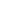 from: Umar Azam <islamicwork@googlemail.com>to: Burhan Kılıç <burhankilic23@hotmail.com>
date: Wed, Jan 23, 2013 at 10:59 PMsubject: Re:mailed-by: googlemail.comJan 23from: Umar Azam <islamicwork@googlemail.com>to: qaranimo01@hotmail.com
date: Tue, Jan 22, 2013 at 10:24 PMsubject: FREE HOLY QURAN AND ISLAMIC BOOKS BY POSTmailed-by: googlemail.comJan 22from: Wajid <wajhuss786@yahoo.co.uk> Wajid <wajhuss786@yahoo.co.uk>to: "islamicwork@gmail.com" <islamicwork@gmail.com>
 "islamicwork@gmail.com" <islamicwork@gmail.com>
date: Tue, Jan 22, 2013 at 9:48 PM Tue, Jan 22, 2013 at 9:48 PMsubject:Jan 22from: Umar Azam <islamicwork@googlemail.com>to: Wajid <wajhuss786@yahoo.co.uk>
date: Tue, Jan 22, 2013 at 10:08 PMsubject: Re:Jan 22from: Umar Azam <islamicwork@googlemail.com>to: "mohamedshrok2005@yahoo.com" <mohamedshrok2005@yahoo.com>,
 Burhan Kılıç <burhankilic23@hotmail.com>
date: Mon, Jan 21, 2013 at 11:47 PMsubject: PLEASE SEND ISLAMIC BOOKS TO THE FOLLOWING. JAZAKALLAHmailed-by: googlemail.comJan 21from: Umar Azam <islamicwork@googlemail.com>to: "mohamedshrok2005@yahoo.com" <mohamedshrok2005@yahoo.com>,
 Burhan Kılıç <burhankilic23@hotmail.com>
date: Thu, Jan 17, 2013 at 1:33 PMsubject: PLEASE SEND ISLAMIC BOOKS TO THE FOLLOWING. JAZAKALLAHmailed-by: googlemail.comJan 17from: Umar Azam <islamicwork@googlemail.com>to: safa-makka@hotmail.com
date: Wed, Jan 16, 2013 at 1:31 AMsubject: Fwd: SAHIH BUKHARI HADITH and RYAD AL SALEHEN ARE ATTACHED!mailed-by: googlemail.comJan 16from: Umar Azam <islamicwork@googlemail.com>to: "mohamedshrok2005@yahoo.com" <mohamedshrok2005@yahoo.com>,
 Burhan Kılıç <burhankilic23@hotmail.com>
date: Mon, Jan 14, 2013 at 8:39 AMsubject: PLEASE SEND ISLAMIC BOOKS TO THE FOLLOWING. JAZAKALLAHmailed-by: googlemail.comJan 14from: Umar Azam <islamicwork@googlemail.com>to: "mohamedshrok2005@yahoo.com" <mohamedshrok2005@yahoo.com>,
 Burhan Kılıç <burhankilic23@hotmail.com>
date: Mon, Jan 7, 2013 at 11:47 PMsubject: PLEASE SEND ISLAMIC BOOKS TO THE FOLLOWING. JAZAKALLAHmailed-by: googlemail.comJan 7from: UMAR AZAM <dr.u.azam@gmail.com>to: josephehughesjr@hotmail.com
date: Mon, Jan 14, 2013 at 7:28 AMsubject: Re: Free Holy Quranmailed-by: gmail.comJan 14from: josephehughesjr <josephehughesjr@hotmail.com>reply-to: josephehughesjr <josephehughesjr@hotmail.com>
to: UMAR AZAM <dr.u.azam@gmail.com>
date: Mon, Jan 14, 2013 at 12:31 PMsubject: Re: Free Holy Quranmailed-by: hotmail.comJan 14Jan 21Weekly Performance Report 

January 14, 2013 - January 20, 2013 Dear Internetseer Subscriber 

If you haven't connected with your customers or prospects this year EMAIL THEM THIS WEEK. 

If you don't your competition will. This also gets your customers thinking about buying again or letting others know about your business. 

Build revenue, keep your customers and thank them for their business. It's easy to send a custom email. Our email partner (#1 in email marketing) offers tools to easily create and send emails in minutes without any technical experience. So don't let you competition take your customers. 

Contact your customers today!Weekly Performance Report 

January 14, 2013 - January 20, 2013 Dear Internetseer Subscriber 

If you haven't connected with your customers or prospects this year EMAIL THEM THIS WEEK. 

If you don't your competition will. This also gets your customers thinking about buying again or letting others know about your business. 

Build revenue, keep your customers and thank them for their business. It's easy to send a custom email. Our email partner (#1 in email marketing) offers tools to easily create and send emails in minutes without any technical experience. So don't let you competition take your customers. 

Contact your customers today!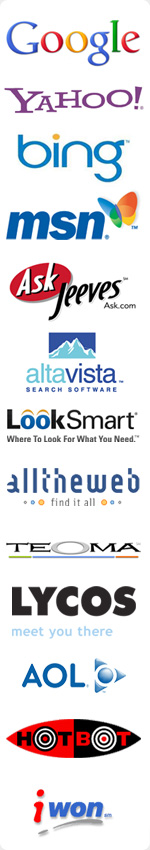 Outages- number of times we were unable to access this URL
Time on Error- the total time this URL was not available (hr:min)
% Uptime- the percentage this URL was available for the day
Connect Time- the average time in seconds to connect to this URL** Data not available

Support-FAQ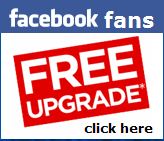 
SEO = Search
Engine Optimization

 
Let Enterurl
Optimize Your
Website for a
Better Search
Engine Ranking

* Results Guaranteed
* Three great plans
* Don't be ignored

>> Get Started <<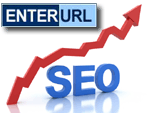 > Advanced Monitoring
14 day Test Drive> Email Marketing
60 day Test Drive> Get Top Listings
Now on 350 Search EnginesTurn Your Website Visitors into Loyal Customers with 
SpeakUp!sm Email Marketing by Constant Contact. 

 

With ListenUp!sm you'll make better decisions, because you'll have feedback from more of your customers -- instead of just the vocal ones! 

Start your 60 Test-Drive now!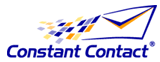 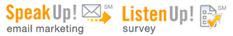 
Link to us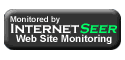 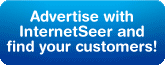 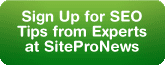 Copyright 2009 InternetSeer.com, Inc. All Rights Reserved. 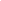 from: Waqar H. Haidri <waqar@kimcoadvertising.com>to: dr.u.azam@gmail.com
date: Tue, Feb 12, 2013 at 6:59 AMsubject: Quran in urduFeb 12from: ZIA E Haram <ziaeharam@gmail.com>to: dr.u.azam@gmail.com
date: Tue, Feb 12, 2013 at 8:18 AMsubject: UDRU PDF Filemailed-by: gmail.comsigned-by: gmail.comFeb 12from: UMAR AZAM <dr.u.azam@gmail.com>to: waqar@kimcoadvertising.com,
 ziaeharam@gmail.com,
 odeenj@yahoo.com
date: Tue, Feb 12, 2013 at 10:44 PMsubject: ENTIRE HOLY QURAN IN URDUmailed-by: gmail.comFeb 12from: jehangir malpur <jehangir_gallian@yahoo.com>reply-to: jehangir malpur <jehangir_gallian@yahoo.com>
to: "dr.u.azam@gmail.com" <dr.u.azam@gmail.com>
date: Wed, Feb 13, 2013 at 12:11 AMsubject: ASSALAM-O-ALIKUMmailed-by: yahoo.comsigned-by: yahoo.comFeb 13from: Asiya Akbar <asiya@bogdans.co.za>to: dr.u.azam@gmail.com
date: Wed, Feb 13, 2013 at 6:00 AMsubject: FW: request for the booklet of duroodsFeb 13from: Mohammad Iqbal <miabubaker@hotmail.com>to: QURAN DISTRIBUTION <softcopyofquran@googlemail.com>,
 "dr.u.azam@gmail.com" <dr.u.azam@gmail.com>
date: Sun, Feb 17, 2013 at 4:03 AMsubject: RE: PLEASE SEND ME ALLmailed-by: hotmail.comFeb 17from: Muhammad Asif <asif_dowites@hotmail.com>to: dr.u.azam@gmail.com
date: Sun, Feb 17, 2013 at 2:29 PMsubject: izafae rizq duamailed-by: hotmail.comFeb 17from: Zahoor Niazi <zahoorniazi786@hotmail.com>to: dr.u.azam@gmail.com
date: Sun, Feb 17, 2013 at 11:55 PMsubject: POWER OF DAROODmailed-by: hotmail.comFeb 17from: Muhammad Amin Gaziani <mag@tabani-group.com>to: "dr.u.azam@gmail.com" <dr.u.azam@gmail.com>
date: Mon, Feb 18, 2013 at 2:28 AMsubject: 1) Izafa e Rizaq Dua, 2) Prophet Muhammad (S.A.W.) Family Tree: Important mainly because of the words in the message.Feb 18